「」におけるのにするアンケート　２０１６４のでは、にしてのにけたなをめるからなのについてをしています。そこで、センターは、ののをし、できたこと、したこと、かったこと、うれしかったことなど、くのましいをすることをして、なる・をい、することをいとうことなくにのをう、にさんがに接するサービスをむがえていくことをい、このをいます。の、にですが、ぜひともにごをいただき、アンケートにごをおいいたします。センター◆このアンケートについて◆アンケート　　　　　　　　　　　　　　　は20161130()までですごについてえてください。１，おでをけて、よかったことをえてください。（１）ホテルやレストラン、コンビニなどのおで、かをしたことはありますか？　　　　ある　　・　　ない　　（２）「ある」とごされた、「できた」「できた」「かったこと」「うれしかったこと」などましいについてえてください。２，「１」のほか、「こんな、うれしかった！」「こんなみがえたらいいのに」というものがあればえてください。３，にかけてったことについてえてください。ったことのなと、「こんなをしてほしい」というをえてください。４，そのほか、をなくすためのについてのごがあれば、えてください。５，ヒアリングのについてえてください。（１）アンケートのをまえ、をおうかがいしたい、ヒアリングをなわせていただくことがございます。ヒアリングにごいただけますか？　　できる　　・　　できない　　（２）「できる」とごされた、をおえください。** アンケートへのごをありがとうございました **あなたのがい障がい　 ・　 ・障がい 　・　 ろう者　 ・　 障がい 　・　 障がい 　　　・ 障がい  ・ 障がい障がい 　・ 　等 　 ・ （であればも）あなたがしたおのあなたがよかったと思うポイント・あなたがったことあなたがするお ＦＡＸメールアドレス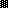 